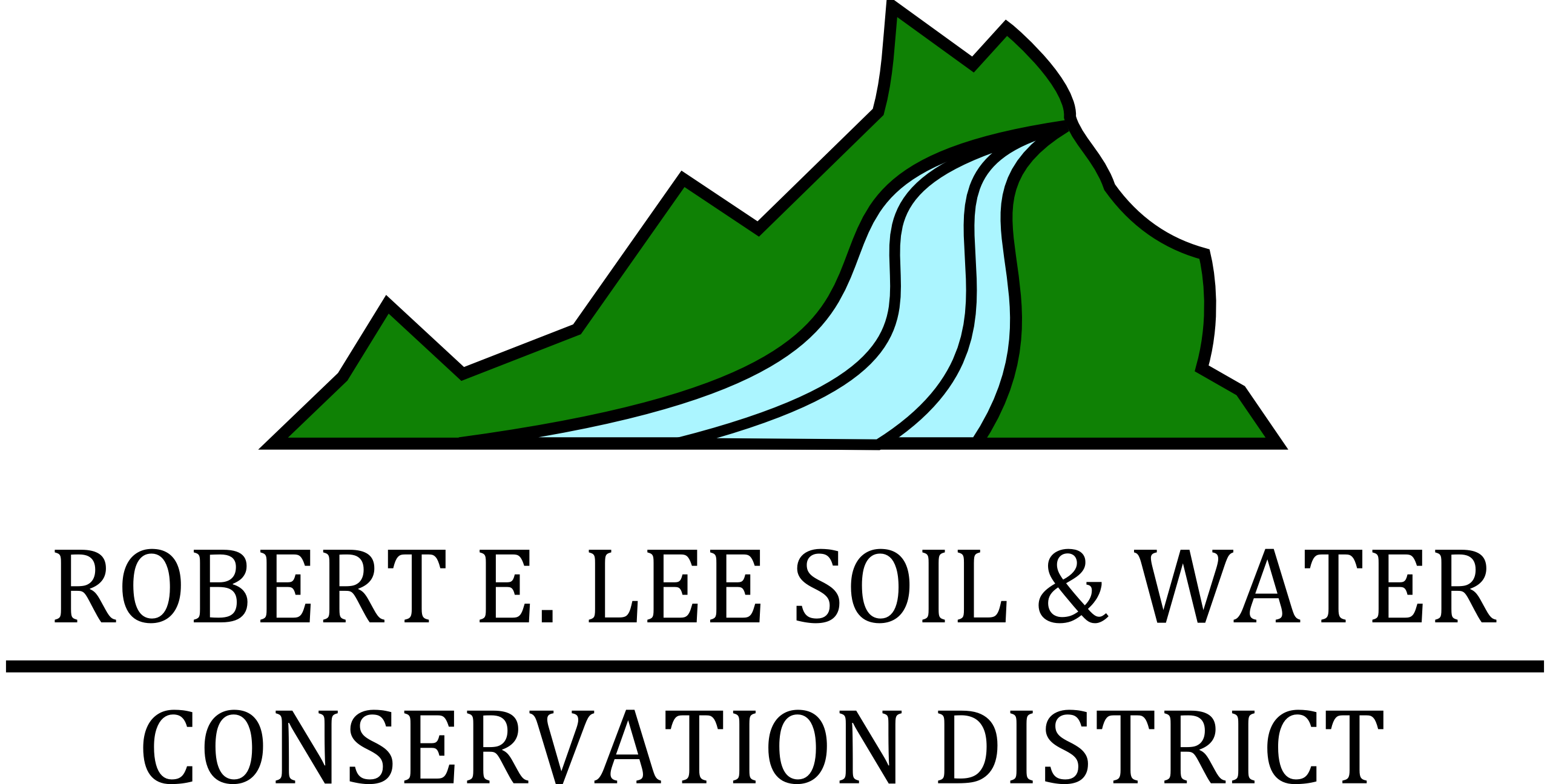 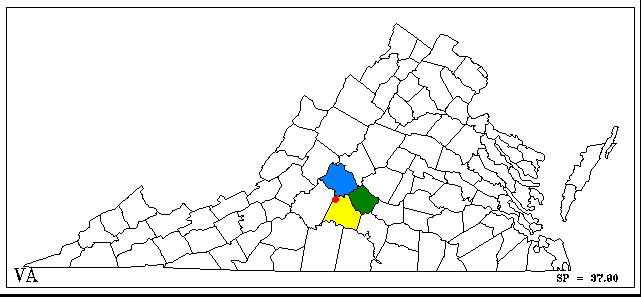 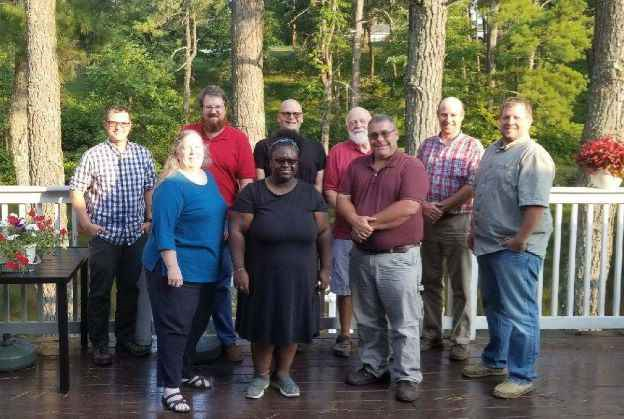 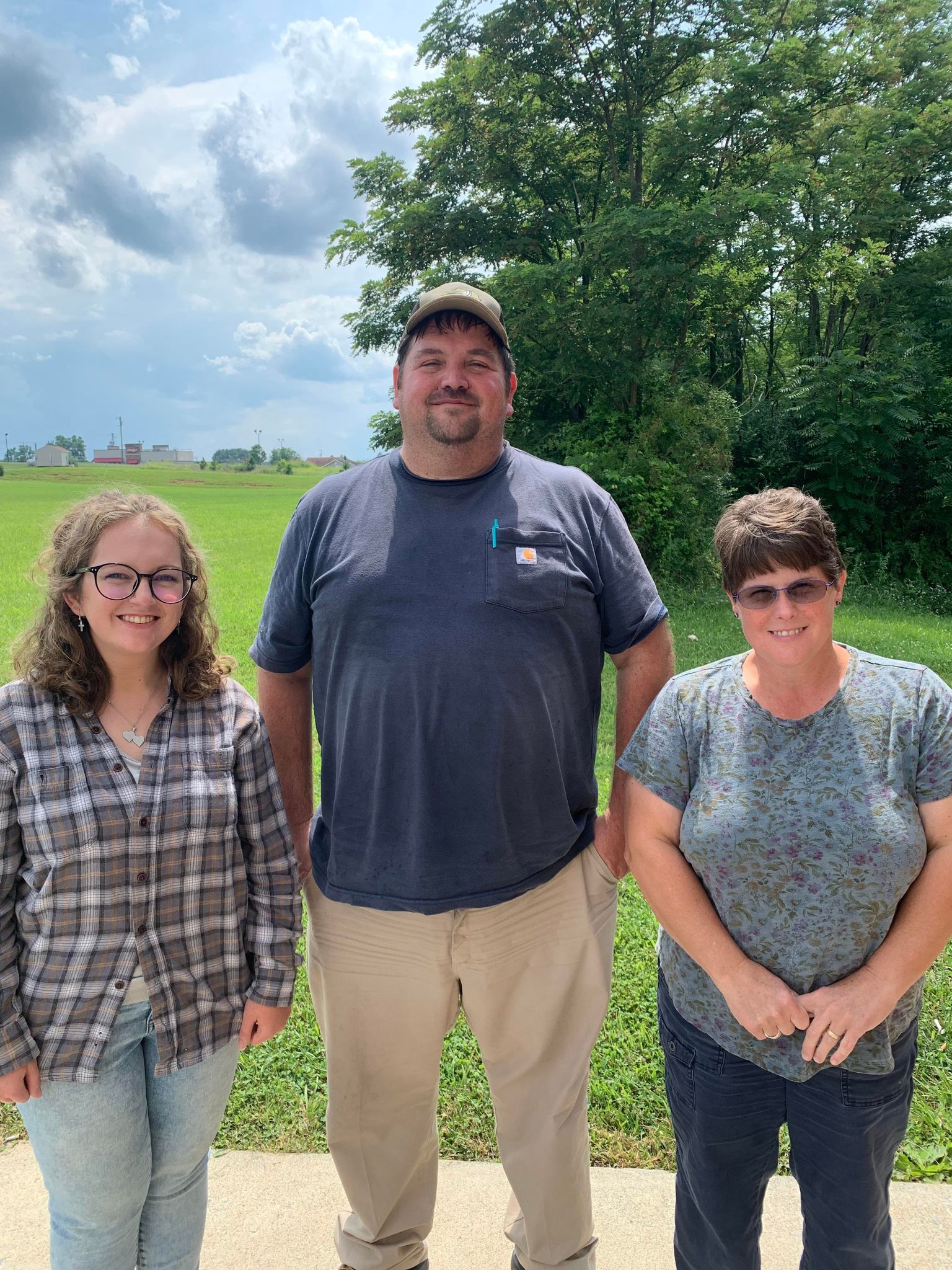 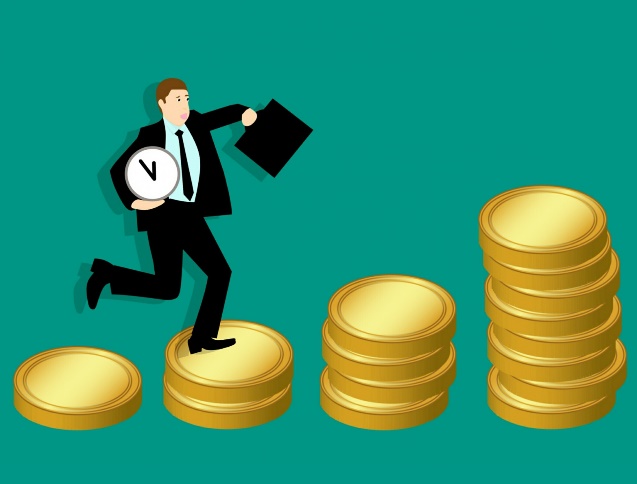 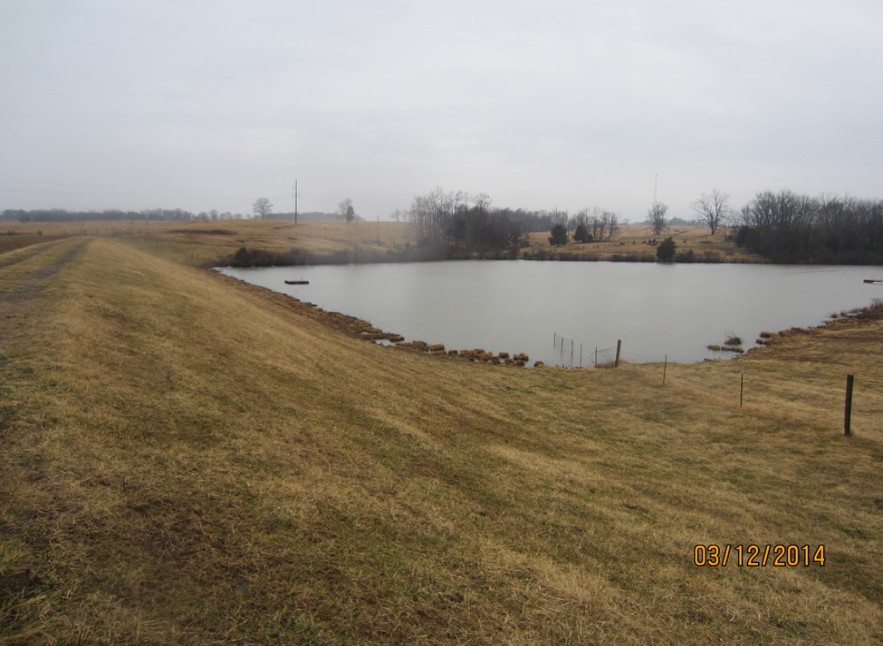 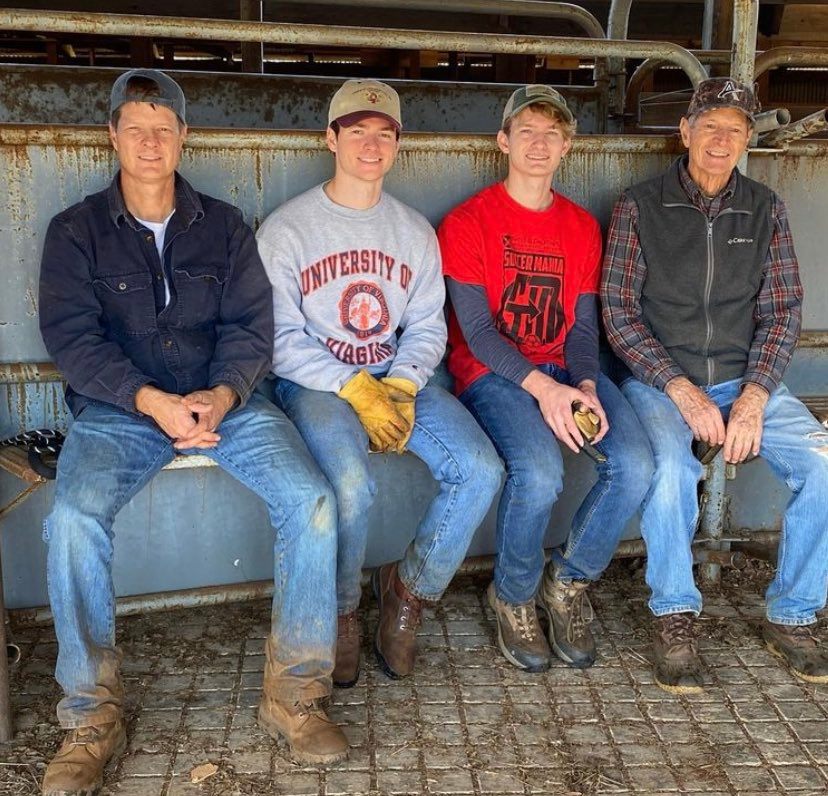 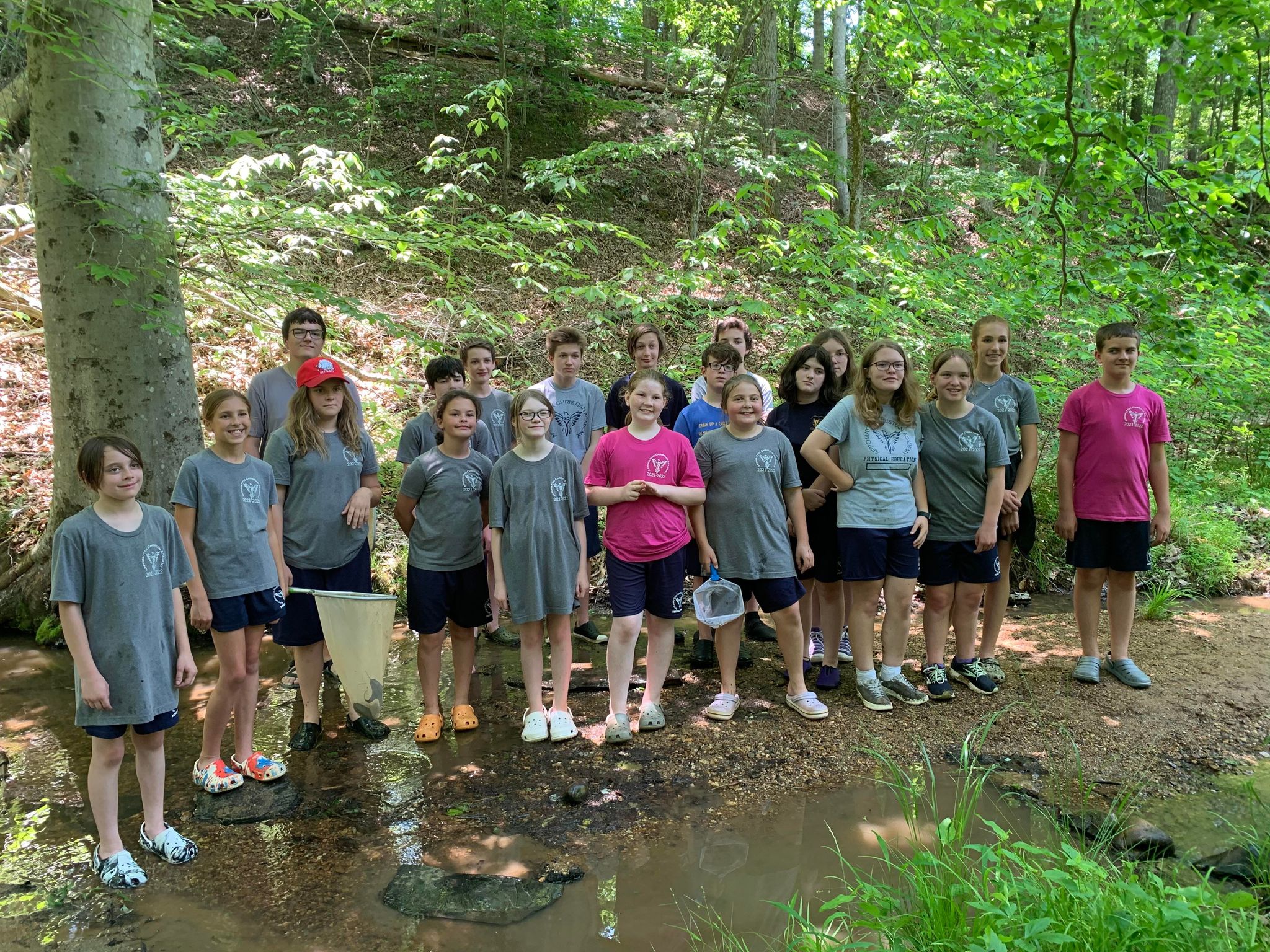 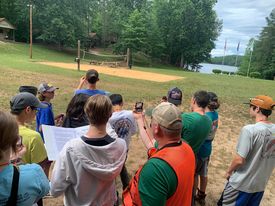 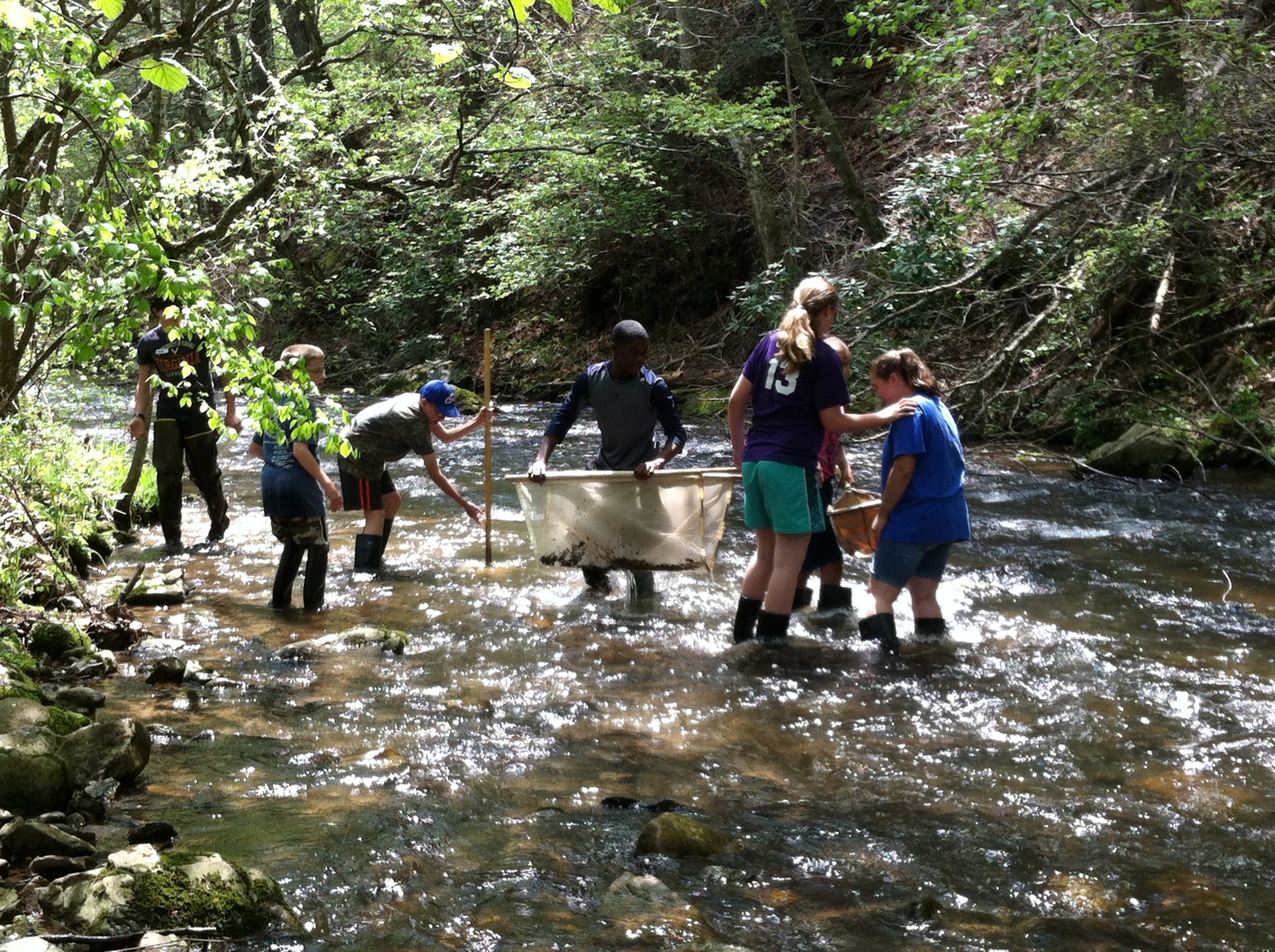 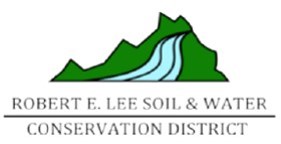 DateSubjectLocation#’ Reached12/13/2021Rain Garden in a CupAppomattox1312/15/2021Read and Craft with PreschoolersAppomattox812/17/2021Water CycleCampbell Co.451/1/2022Wetland HikeJRSP71/5/2022EnviroscapeCampbell Co131/12/2022Read and Craft with PreschoolersAppomattox 72/3/2022Tabling for Scholarship Appomattox302/5/2022Road Clean upAppomattox102/10/2022Dirt on GardensCity of Lynch72/22/2022Trivia TuesdayVirtual 252/23/2022Soil StudiesAppomattox171/28-2/14/2022Recycled Valentines Office (kits)803/9-3/10/2022Thunderstorm in a bag/Snowstorm in a Cup Appomattox633/11/2022Science Fair Judge Appomattox803/16/2022Water QualityCampbell Co213/22/2022Yellow Branch Elem. EnviroscapeCampbell Co603/24/2022Envirothon WorkshopLongwood 803/29/2022-4/1/2022Appomattox Elementary School EnviroscapeAppomattox1434/6/2022Read and Craft PreschoolerAppomattox154/11/2022Erosion Activity Appomattox114/12-4/14; 5/2/2022Water QualityCampbell Co.884/16/2022Recycle Field DayAppomattox264/20/2022Kindergarten Day @ACHSAppomattox1734/21-4/22/2022Trout in ClassroomAmherst984/26/2022Area V Envirothon 4H Center805/4/2022 Enviroscape/Rain Garden in a cupAppomattox225/10/2022Water QualityCity of Lynch805/14/2022Pollinators JRSP155/20/2022Enviroscape/ Water Quality Field Trip JRSP w/ Appomattox185/25/2022Read and Craft with PreschoolersAppomattox185/26/2022Soil BabiesAppomattox376/6/2022EnviroscapeAmherst406/8/2022Craft Day @ Appomattox LibraryAppomattox1506/20-6/25/2022 Camp Woods and WildlifeAppomattox 62TOTAL1,643